ARTIKELANALISIS PENGARUH KEPEMIMPINAN TRANSFORMASIONAL DAN LINGKUNGAN KERJA TERHADAP KEPUASAN KERJA SERTA IMPLIKASINYA PADA KINERJA PEGAWAI DI SEKOLAH TINGGI PARIWISATA (STP) BANDUNGLILIS ROSDIANANPM. 148020055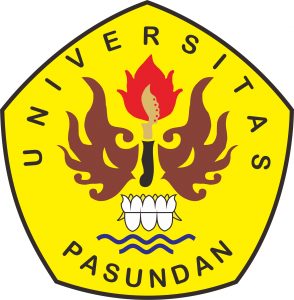 PROGRAM MAGISTER MANAJEMENPASCASARJANA UNIVERSITAS PASUNDANBANDUNG2019ABSTRAKManusia sebagai individu dan sekaligus mahluk sosial mempunyai keinginan, harpan, kebutuhan, minat dan potensi diri. Manusia mempunyai kebutuhan yang beraneka ragam, baik jenis maupun tingkatannya. Upaya untuk meningkatkan kualitas SDM ini, utamanya sumber daya manusia perlu dilakukan dengan secara baik, terarah, dan terencana, sehingga untuk meningkatkan kualitas pelayanan menuju peningkatan pegawai yang mampu berkiprah dibidangnya harus sesai dengan kompetensi yang ada pada dirinya dan dapat dievaluasi secara terstruktur. Tujuan penelitian ini adalah untuk mengetahui dan memaparkan mengenai kepemimpinan transformasional dan lingkungan kerja terhadap kepuasan serta implikasinya pada kinerja pegawai di Sekolah Tinggi Pariwisata (STP) Bandung.Dari pengertian diatas dapat disimpulkabn bahwa metode yang digunakan penelitian ini menggunakan deskriptif dengan pendekatan kuantitatif yaitu hasi penelitian diolah dan dianalisis untuk diambil kesimpulannya. Artinya penelitian diolah dengan menekankan analisisnya pada data-data numeric (angka) sehingga diketahui hubungan yang signifikan pada variabel tersebut dan memperjelas objek.Kata kunci: Lingkungan kerja, Kepuasan kerja, Kinerja.ABSTRACT	Humans as individuals and social beings at the same time have their own desires, expectations, needs, interests and potential. Humans have various needs, both in types and levels. Efforts to improve the quality of human resources, especially human resources, need to be done properly, directed and planned, so that to improve the quality of service towards increasing employees who are able to take part in their fields must be in accordance with the competencies that exist in themselves and can be evaluated in a structured manner.	The purpose of this study was to determine and describe transformational leadership and work environment on satisfaction and its implications for employee performance at the College of Tourism (STP) Bandung.	From the above understanding, it can be concluded that the method used in this research is descriptive with a quantitative approach, namely that the research results are processed and analyzed to draw conclusions. This means that the research is processed by emphasizing the analysis on numeric data (numbers) so that the significant relationship between these variables is known and clarifies the object.Keywords: work environment, job satisfaction, performance.Daftar PustakaArikunto, Suharsimi. 2000. Manajemen Penelitian. Rineka Cipta JakartaAnderson, Lane K. And Donald K. Clancy; 1991, Cost Accounting, Homewood, Ricard D. Irwin, BostonAzwar,Saifudin. 2002. Reliabilitas dan Validitas. Yogyakarta. Pustaka Pelajar.Brahmasari ida Ayu. 2004. “Pengaruh Variable Budaya Perusahaan Terhadap komitmen karyawan dan Kinerja Perusahaan”. Kelompok penerbitan, Pers jawa Pos, Diserta Universitas Arilangga Surabaya.Collins Eliza G.C., Devanna mary Anne 1994. “The Portable MBA” (terjemahan), cetakan pertama, Binarupa Aksara, Jakarta.Daniel C, Feldman dan Hugh J, Arnold 2007. Managing Individual and Group Behavior in Organizations New York; Graw Hilal Dessler, Gary 1993. Manajemen Personalia Jakarta Penerbit Erlangga.Damanhuri Didin S 2003. “SDM Indonesia Dalam Persaingan Global”, Jurnal Harian Sinar harapan Bogor.Djati Sundring Pantja 2000. Dampak Pergeseran Nilai-nilai Organisasi terhadap Kebijaksanaan Sumber Daya Manusia dan Implikasinya, Jurnal manajemen dan Kewirausahaan Universitas Kristen Petra, Volume 2 No 1 Surabaya.Durbin Andrew J, Leadership (terjemahan), edisi kedua Prenada Media, Jakarta.Ermayanti Dwi, Thoyib Armanu, 2001, Pengaruh Faktor Maotivasi terhadap Prestasi Kerja Karyawan pada kantor Perum Perhutani Unit Surabaya, Jurnal Fakultas Ekonomi Universitas Brawijaya Malang.Flippo, edwin B, 200. Manajemen Personalia. Penerjemah Moh. Masud, Erlangga Jakarta.Ghozali Ivancevich. Donnely, 1997. Organizations (terjemahan), Cetakan keempat, PT. Gelora Aksara Pratama, Jakarta. 